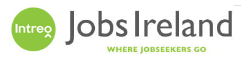 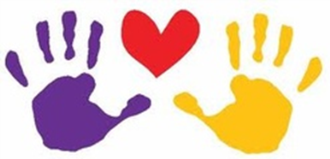 Childcare Assistant – CE SchemeDuties to include: Assist in the provision of Childcare Preschool services in line with best practice: working in a community facility with direct access to childrenLocation: Samuel Beckett Centre, Ballyogan, Dublin 18Job Title: Childcare AssistantHours: 19.5hrs /weekSkills Required: No experience necessary as full training will be provided.Ref: CE – 212934Eligibility to participate on CE is generally linked to those who are 21 years or over and applicants must also be in receipt of a qualifying Irish social welfare payment for 1 year or more.Contact: Local Intreo Office / LESMary DempseyCE SupervisorCommunity Resource Development ProjectMobile: 086 3679171cesprogression@gmail.com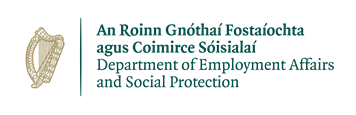 